EKLE – SİL FORMUÖğrenim Protokolünde Yapılacak Değişiklikler(Sadece gerekli ve ders programında değişiklikler söz konusu olduğunda kullanınız.)Not: Bir dönemde öğrenim protokolündeki derslerin yarısından fazlası değişecek ise ekle-sil düzenlemek yerine öğrenim protokolünü yeniden düzenleyiniz. 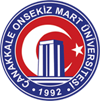 ÇANAKKALE ONSEKİZ MART ÜNİVERSİTESİFARABİ DEĞİŞİM PROGRAMI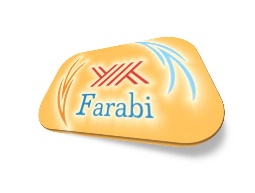 EĞİTİM ÖGRETİM YILIEĞİTİM ÖGRETİM YILIEĞİTİM ÖGRETİM YILIGÜZ DÖNEMİGÜZ DÖNEMİGÜZ DÖNEMİGÜZ DÖNEMİBAHAR DÖNEMİBAHAR DÖNEMİGÜZ ve BAHAR DÖNEMİGÜZ ve BAHAR DÖNEMİGÜZ ve BAHAR DÖNEMİ2016/20172016/20172016/2017Öğrencinin Adı SoyadıÖğrencinin Adı SoyadıÖğrencinin Adı SoyadıÖğrenci NumarasıÖğrenci NumarasıÖğrenci NumarasıTC Kimlik NoTC Kimlik NoTC Kimlik NoEnstitü/Fakülte/Yüksekokul/M.Y.O.Enstitü/Fakülte/Yüksekokul/M.Y.O.Enstitü/Fakülte/Yüksekokul/M.Y.O.ABD/Bölümü/ProgramıABD/Bölümü/ProgramıABD/Bölümü/ProgramıKabul Eden Yükseköğretim KurumuKabul Eden Yükseköğretim KurumuKabul Eden Yükseköğretim KurumuKabul Eden Yükseköğretim Kurumunda Alınacak DerslerKabul Eden Yükseköğretim Kurumunda Alınacak DerslerKabul Eden Yükseköğretim Kurumunda Alınacak DerslerKabul Eden Yükseköğretim Kurumunda Alınacak DerslerKabul Eden Yükseköğretim Kurumunda Alınacak DerslerGönderen Yükseköğretim Kurumunda Sayılacak DerslerGönderen Yükseköğretim Kurumunda Sayılacak DerslerGönderen Yükseköğretim Kurumunda Sayılacak DerslerGönderen Yükseköğretim Kurumunda Sayılacak DerslerGönderen Yükseköğretim Kurumunda Sayılacak DerslerGönderen Yükseköğretim Kurumunda Sayılacak DerslerÖğrenim Protokolünden Silinecek DerslerÖğrenim Protokolünden Silinecek DerslerÖğrenim Protokolünden Silinecek DerslerÖğrenim Protokolünden Silinecek DerslerÖğrenim Protokolünden Silinecek DerslerÖğrenim Protokolünden Silinecek DerslerÖğrenim Protokolünden Silinecek DerslerÖğrenim Protokolünden Silinecek DerslerÖğrenim Protokolünden Silinecek DerslerÖğrenim Protokolünden Silinecek DerslerÖğrenim Protokolünden Silinecek DerslerÖğrenim Protokolünden Silinecek DerslerKodDersin AdıDersin AdıKrediAKTSKodKodDersin AdıDersin AdıKrediAKTS12345TOPLAM KREDİTOPLAM KREDİTOPLAM KREDİTOPLAM KREDİTOPLAM KREDİTOPLAM KREDİTOPLAM KREDİTOPLAM KREDİÖğrenim Protokolüne eklenecek DerslerÖğrenim Protokolüne eklenecek DerslerÖğrenim Protokolüne eklenecek DerslerÖğrenim Protokolüne eklenecek DerslerÖğrenim Protokolüne eklenecek DerslerÖğrenim Protokolüne eklenecek DerslerÖğrenim Protokolüne eklenecek DerslerÖğrenim Protokolüne eklenecek DerslerÖğrenim Protokolüne eklenecek DerslerÖğrenim Protokolüne eklenecek DerslerÖğrenim Protokolüne eklenecek DerslerÖğrenim Protokolüne eklenecek DerslerKodDersin AdıDersin AdıKrediAKTSKodKodDersin AdıDersin AdıKrediAKTS12345TOPLAM KREDİTOPLAM KREDİTOPLAM KREDİTOPLAM KREDİTOPLAM KREDİTOPLAM KREDİTOPLAM KREDİTOPLAM KREDİÖğrencinin İmzasıÖğrencinin İmzasıÖğrencinin İmzasıÖğrencinin İmzasıÖğrencinin İmzasıÖğrencinin İmzasıTarih: ….../……/2016Tarih: ….../……/2016Tarih: ….../……/2016Tarih: ….../……/2016Tarih: ….../……/2016Tarih: ….../……/2016GÖNDEREN KURUM: Öngörülen ders programının/öğrenim protokolünün uygun olduğunu onaylıyoruz.GÖNDEREN KURUM: Öngörülen ders programının/öğrenim protokolünün uygun olduğunu onaylıyoruz.GÖNDEREN KURUM: Öngörülen ders programının/öğrenim protokolünün uygun olduğunu onaylıyoruz.GÖNDEREN KURUM: Öngörülen ders programının/öğrenim protokolünün uygun olduğunu onaylıyoruz.GÖNDEREN KURUM: Öngörülen ders programının/öğrenim protokolünün uygun olduğunu onaylıyoruz.GÖNDEREN KURUM: Öngörülen ders programının/öğrenim protokolünün uygun olduğunu onaylıyoruz.GÖNDEREN KURUM: Öngörülen ders programının/öğrenim protokolünün uygun olduğunu onaylıyoruz.GÖNDEREN KURUM: Öngörülen ders programının/öğrenim protokolünün uygun olduğunu onaylıyoruz.GÖNDEREN KURUM: Öngörülen ders programının/öğrenim protokolünün uygun olduğunu onaylıyoruz.GÖNDEREN KURUM: Öngörülen ders programının/öğrenim protokolünün uygun olduğunu onaylıyoruz.GÖNDEREN KURUM: Öngörülen ders programının/öğrenim protokolünün uygun olduğunu onaylıyoruz.GÖNDEREN KURUM: Öngörülen ders programının/öğrenim protokolünün uygun olduğunu onaylıyoruz.Bölüm Başkanı veya Koordinatörünün Adı-SoyadıTarih					İmza…… / ...... /2016Bölüm Başkanı veya Koordinatörünün Adı-SoyadıTarih					İmza…… / ...... /2016Bölüm Başkanı veya Koordinatörünün Adı-SoyadıTarih					İmza…… / ...... /2016Bölüm Başkanı veya Koordinatörünün Adı-SoyadıTarih					İmza…… / ...... /2016Bölüm Başkanı veya Koordinatörünün Adı-SoyadıTarih					İmza…… / ...... /2016Bölüm Başkanı veya Koordinatörünün Adı-SoyadıTarih					İmza…… / ...... /2016Kurum Koordinatörünün Adı-SoyadıTarih					İmza…… / ...... /2016Kurum Koordinatörünün Adı-SoyadıTarih					İmza…… / ...... /2016Kurum Koordinatörünün Adı-SoyadıTarih					İmza…… / ...... /2016Kurum Koordinatörünün Adı-SoyadıTarih					İmza…… / ...... /2016Kurum Koordinatörünün Adı-SoyadıTarih					İmza…… / ...... /2016Kurum Koordinatörünün Adı-SoyadıTarih					İmza…… / ...... /2016KABUL EDEN KURUM: Öngörülen ders programının/öğrenim protokolünün uygun olduğunu onaylıyoruz.KABUL EDEN KURUM: Öngörülen ders programının/öğrenim protokolünün uygun olduğunu onaylıyoruz.KABUL EDEN KURUM: Öngörülen ders programının/öğrenim protokolünün uygun olduğunu onaylıyoruz.KABUL EDEN KURUM: Öngörülen ders programının/öğrenim protokolünün uygun olduğunu onaylıyoruz.KABUL EDEN KURUM: Öngörülen ders programının/öğrenim protokolünün uygun olduğunu onaylıyoruz.KABUL EDEN KURUM: Öngörülen ders programının/öğrenim protokolünün uygun olduğunu onaylıyoruz.KABUL EDEN KURUM: Öngörülen ders programının/öğrenim protokolünün uygun olduğunu onaylıyoruz.KABUL EDEN KURUM: Öngörülen ders programının/öğrenim protokolünün uygun olduğunu onaylıyoruz.KABUL EDEN KURUM: Öngörülen ders programının/öğrenim protokolünün uygun olduğunu onaylıyoruz.KABUL EDEN KURUM: Öngörülen ders programının/öğrenim protokolünün uygun olduğunu onaylıyoruz.KABUL EDEN KURUM: Öngörülen ders programının/öğrenim protokolünün uygun olduğunu onaylıyoruz.KABUL EDEN KURUM: Öngörülen ders programının/öğrenim protokolünün uygun olduğunu onaylıyoruz.Bölüm Başkanı veya Koordinatörünün Adı-SoyadıTarih					İmza…… / ...... /2016Bölüm Başkanı veya Koordinatörünün Adı-SoyadıTarih					İmza…… / ...... /2016Bölüm Başkanı veya Koordinatörünün Adı-SoyadıTarih					İmza…… / ...... /2016Bölüm Başkanı veya Koordinatörünün Adı-SoyadıTarih					İmza…… / ...... /2016Bölüm Başkanı veya Koordinatörünün Adı-SoyadıTarih					İmza…… / ...... /2016Bölüm Başkanı veya Koordinatörünün Adı-SoyadıTarih					İmza…… / ...... /2016Kurum Koordinatörünün Adı-SoyadıTarih					İmza…… / ...... /2016Kurum Koordinatörünün Adı-SoyadıTarih					İmza…… / ...... /2016Kurum Koordinatörünün Adı-SoyadıTarih					İmza…… / ...... /2016Kurum Koordinatörünün Adı-SoyadıTarih					İmza…… / ...... /2016Kurum Koordinatörünün Adı-SoyadıTarih					İmza…… / ...... /2016Kurum Koordinatörünün Adı-SoyadıTarih					İmza…… / ...... /2016